  MADONAS NOVADA PAŠVALDĪBA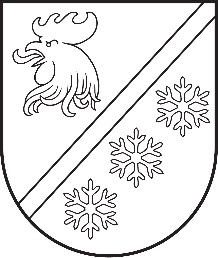 Reģ. Nr. 90000054572Saieta laukums 1, Madona, Madonas novads, LV-4801 t. 64860090, e-pasts: pasts@madona.lv ___________________________________________________________________________MADONAS NOVADA PAŠVALDĪBAS DOMESLĒMUMSMadonā2024. gada 31. janvārī						        	     		        Nr. 29								                  (protokols Nr. 2, 28. p.)Par pārvaldes vadītāja Vestienas pagastā iecelšanu amatāPašvaldību likuma 22. panta pirmās daļas 4. punkts nosaka, ka pašvaldības izpilddirektors ierosina domei iecelt amatā vai atbrīvot no tā pašvaldības iestāžu vadītājus un slēdz darba līgumus ar iestāžu vadītājiem.Tāpat Pašvaldību likuma 20. panta sestā daļa paredz, ka, lai nodrošinātu labu pārvaldību, it īpaši pašvaldības uzdevumu efektīvu izpildi un sabiedrības uzticību konkrētās pašvaldības darbam, kā arī lai veicinātu darbinieka kvalifikācijas izaugsmi, darbinieku, neizsludinot atklātu konkursu un motivējot pārcelšanas pieļaujamību un lietderību, var pārcelt jebkurā citā pašvaldības amatā atbilstoši viņa spējām un kvalifikācijai uz noteiktu vai nenoteiktu laiku tajā pašā vai citā iestādē, izvērtējot darbinieka viedokli. Pārcelšanas pamatojums var būt arī darbinieka motivēts lūgums.Ar 31.01.2024. domes lēmumu Nr. 25 Madonas novada pašvaldības iestādē “Madonas novada Vestienas pagasta pārvalde” ir izveidota amata vienība “Pārvaldes vadītājs Vestienas pagastā”, kā arī svītrota amata vienība “Īpašumu uzturēšanas nodaļas vadītājs”. Ar 05.12.2022. rīkojumu Nr. MNP/2.4.14./22/24 Vestienas pagasta pārvaldes Īpašumu uzturēšanas nodaļas vadītāja Marika Veiba kopš 2022. gada 2. decembra paralēli saviem tiešajiem amata pienākumiem pilda pagasta pārvaldes vadītāja amata pienākumus Vestienas pagastā, līdzšinējie darba izpildes rezultāti ir vērtējami kā  labi.M. Veibai ir izteikts priekšlikums grozīt esošo darba līgumu, paredzot turpmāk veikt Vestienas pagasta pārvaldes vadītāja pienākumus, ņemot vērā darba izpildes rezultātu izvērtējumu, kā arī iespējamās strukturālās izmaiņas Vestienas pagasta pārvaldē.   15.01.2024. saņemta M. Veibas piekrišana veikt Vestienas pagasta pārvaldes vadītāja amata pienākumus.Pašvaldību likuma 10. panta pirmās daļas 10. punkts nosaka, ka dome ir tiesīga izlemt ikvienu pašvaldības kompetences jautājumu, turklāt tikai domes kompetencē ir iecelt amatā un atbrīvot no tā pašvaldības iestāžu vadītājus, kā arī citas amatpersonas normatīvajos aktos paredzētajos gadījumos.Pamatojoties uz Pašvaldību likuma 10. panta pirmās daļas 10. punktu, 20. panta sesto daļu, 22. panta pirmās daļas 4. punktu, ņemot vērā 17.01.2024. Uzņēmējdarbības, teritoriālo un vides jautājumu komitejas atzinumu, atklāti balsojot: PAR – 15 (Agris Lungevičs, Aigars Šķēls, Aivis Masaļskis, Andris Dombrovskis, Andris Sakne, Artūrs Čačka, Arvīds Greidiņš, Gatis Teilis, Gunārs Ikaunieks, Guntis Klikučs, Iveta Peilāne, Kaspars Udrass, Māris Olte, Valda Kļaviņa, Zigfrīds Gora), PRET – NAV, ATTURAS – NAV, Madonas novada pašvaldības dome NOLEMJ:Ar 01.02.2024. pārcelt Mariku Veibu, personas kods [..], Vestienas pagasta pārvaldes vadītājas amatā.Uzdot Madonas novada pašvaldības izpilddirektoram nodrošināt grozījumu veikšanu  M. Veibas darba līgumā.              Domes priekšsēdētājs					             A. Lungevičs	Lauva 26199545